DOSSIER DE CANDIDATURE UT2J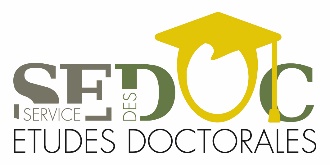 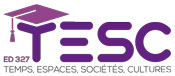 CONTRAT DOCTORAL 2024FICHE DE RENSEIGNEMENTSNom d’usage :Nom de naissance : 					        Prénom :Date de naissance :                                                                        Pays de naissance :Nationalité :             Française                   Autre :→ CoordonnéesAdresse personnelle :Tél portable :                                                E-mail :→ Situation professionnelleEtes-vous fonctionnaire :            oui                  non          Si OUI êtes-vous :         stagiaire         titulaire→ Diplôme d’accès au doctorat         Master          DEA          Autre :Spécialité :                                                                              Date d’obtention du diplôme :Etablissement du diplôme :                                                                      Pays d’obtention :Etes-vous titulaire de l’agrégation :         oui        non        si OUI indiquer : année :               rang :  Etes-vous titulaire du CAPES :                   oui        non        si OUI indiquer : année :               rang :Etes-vous élève d’une ENS :                      oui        non        si OUI laquelle :→ DoctoratDiscipline :(Voir la liste des diplômes délivrés par l’école doctorale sur le site internet)Direction de thèse : Si codirection :Unité de recherche / laboratoire :Dans le cas où vous obtiendriez un CDU, souhaitez-vous effectuer une charge d’enseignement en 2024/2025 ?        oui           non(Si oui sollicitez l’accord du département d’enseignement pour prise en compte dans l’emploi du temps dès l’obtention du CDU avec avenant)→ Pièces à joindre au dossierCurriculum vitaeUne lettre de la direction/codirection de thèse justifiant de l’argumentaire scientifique, visée et signée par la direction de l’unité de rechercheProjet de recherche : 3 à 5 page maximumLettre de motivationUn exemplaire du mémoire de Master 2Procès-verbal de soutenance du Master 2Le relevé de notes du Master 2 (traduit en français si obtenu à l’étranger)Eventuels documents justificatifs (convocation, résultats de concours, …)